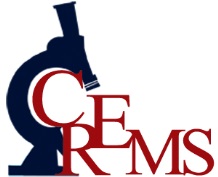 Comprehensive Research Experience for Medical StudentsSummer Research Program 2018Supervisor/Project Information FormDue February 14 2018 by email to crems.programs@utoronto.ca PLEASE SUBMIT IN WORD FORMAT ONLY. PDF will not be acceptedSupervisor Name: Hospital/Research Institution: Email:Field of Research (2 keywords): Department: School of Graduate Studies Appointment (IMS, LMP, IHPME etc)?  Yes/No: 		If YES, please name: Project Title: Brief Project Description (<300 words): 